Демонстрационный вариант контрольной работы дляпромежуточной полугодовой аттестации в 7-м классепо математике в 2021-2022 учебном году1 вариантИнструкция по выполнению работыНа выполнение работы по математике даётся 45 минут. Работа содержит 8 заданий.В заданиях, после которых есть поле со словом «Ответ», запишите ответ в указанном месте.В задании 12 нужно отметить и обозначить точки на числовой прямой. В задании 15 нужно построить схематично график.В заданиях, после которых есть поле со словами «Решение» и «Ответ», запишите решение и ответ в указанном месте.Если Вы хотите изменить ответ, зачеркните его и запишите рядом другой.При выполнении работы нельзя пользоваться учебниками, рабочими тетрадями, справочниками, калькулятором.При необходимости можно пользоваться черновиком. Записи в черновике проверяться и оцениваться не будут.Советуем выполнять задания в том порядке, в котором они даны. Для экономии времени   пропускайте   задание, которое   не   удаётся   выполнить   сразу, и переходите к следующему. Постарайтесь выполнить как можно больше заданий.Желаем успеха!Найдите значение выражения 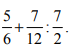 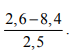 Найдите значение выражения Трактор едет по дороге, проезжая 10 метров за каждую секунду. Выразите скорость трактора в километрах в час.Ежемесячная плата за телефон составляет 280 рублей в месяц. Сколько рублей составит ежемесячная плата за телефон, если она вырастет на 5%?Решите уравнение 2  3x  2x 13.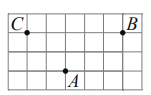 На клетчатой бумаге с размером клетки 11отмечены три точки: A,B и C. Найдите расстояние от точки A до прямой BC. В треугольнике ABC проведена биссектриса CE. Найдите величину угла   BCE, еслиBAC  46 и ABC  78.Система оценивания проверочной работыОценивание отдельных заданийОтветыРешения и указания к оцениванию ответов на задания 7В треугольнике ABC проведена биссектриса CE. Найдите величину угла   BCE, еслиBAC  46 и ABC  78.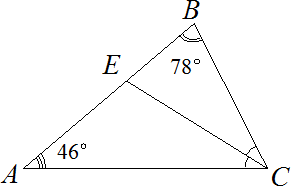 Система оценивания выполнения всей работыМаксимальный первичный балл за выполнение работы – 8.Рекомендуемая таблица перевода баллов в отметки по пятибалльной шкалеНомерзадания1234567ИтогоБаллы11111128Номер заданияПравильный ответ112 2,3233642945 362Указания к оцениваниюБаллыРешение.Сначала найдём угол ACB:ACB  180  46  78  56.Поскольку CE биссектриса, BCE  56: 2  28.Допускается	другая	последовательность	действий	и	рассуждений, обоснованно приводящая к верному ответу.Ответ: 28.Ход решения задачи верный, получен верный ответ2Ход решения правильный, все его шаги присутствуют, но допущена ошибка илиописка вычислительного характера1Другие случаи, не соответствующие указанным критериям0Максимальный балл2Отметка по пятибалльной шкале«2»«3»«4»«5»Первичные баллы0–23-45-67-8